Uppdaterad 230416Bilaga 3 till Synskadades Riksförbunds stadgar - paragrafer som branschföreningarnas stadgar måste innehålla 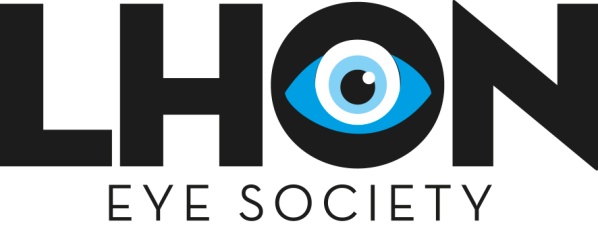 STADGAR LHON EYE SOCIETY § 1 Organisation LHON EYE SOCIETY  802465-4041 bildades år 2011 och blev ansluten som branschförening inom Synskadades Riksförbund, SRF, år 2015Synskadades Riksförbund, SRF, är en organisation som präglas av öppenhet och demokrati, där alla medlemmar kan göra sin röst hörd och allas synpunkter är välkomna.För att stärka demokratin är följande principer vägledande inom hela organisationen:SRF eftersträvar jämställdhet mellan könen. Därför arbetar vi för en jämn könsfördelning i våra beslutande organ.Arvode för förtroendevald kan förekomma om arvodet fastställts av respektive organisationsleds högsta beslutande organ.Det är nödvändigt att vi inom SRF ger ut vår information i för synskadade läsbar form, så att alla kan ta del av den.Alla medlemmar är anslutna till Synskadades Riksförbund, SRF. Medlemmarna väljer själva genom sin medlemsavgift vilken/vilka lokalföreningar, distrikt och/eller branschföreningar medlemskapet ska tillhöra.Med barn menar vi i dessa stadgar barn och ungdomar som ej har fyllt 18 år.SRF är en treplansorganisation med lokalföreningar, distrikt och riksförbund. Nationella branschföreningar av synskadade är anslutna till riksförbundet.Branschföreningens medlemmar ska sympatisera med SRF:s arbete och värderingar. Branschförening som bryter mot stadgarna, eller inte uppfyller sina skyldigheter gentemot riksförbundet, eller som har färre än femton synskadade medlemmar, kan av riksförbundets styrelse varnas eller uteslutas.Riksförbundet, distrikten, lokalföreningarna och branschföreningarna inom Synskadades Riksförbund har inget ansvar för varandras avtal och andra åtaganden.Riksförbundets, distriktens, lokalföreningarnas och branschföreningarnas verksamhetsår är kalenderår.Branschföreningens stadgar ska innehålla paragrafer enligt bilaga 3 i riksförbundets stadgar. Branschföreningen beslutar själv om ytterligare paragrafer eller tilläggsmoment i de obligatoriska paragraferna.§ 2 Medlemskap Mom 1: Synskadad medlemSynskadad medlem har så nedsatt synförmåga efter korrektion, att det är svårt eller omöjligt att läsa vanlig skrift elleratt orientera sig med hjälp av synen eller har andra väsentliga svårigheter i den dagliga livsföringen på grund av synnedsättningen.Mom 2: Vårdnadshavare till synskadat barn Stödjande medlem, som är vårdnadshavare till barn som är synskadad medlem enligt § 2 mom 1, utgör en egen medlemskategori. När barnet fyllt 18 år övergår vårdnadshavaren till att bli stödjande medlem enligt § 2 mom 3.Mom 3: Stödjande medlemStödjande medlem ska sympatisera med SRF:s arbete och värderingar. Stödjande medlem äger ej rösträtt förutom i styrelse där hon eller han är ledamot.Mom 4: FamiljemedlemskapFamiljemedlemskap kan erhållas av barnfamiljer där minst en person är synskadad.Mom 5: Annan medlemskategoriBranschföreningen kan ansöka hos Synskadades Riksförbunds styrelse att ha ytterligare någon medlemskategori. Denna ansökan behandlas av riksförbundets styrelse. Om annan medlemskategori godkänts ska den anges i ett ytterligare moment i denna paragraf.Tillstånd att ha annan medlemskategori gäller tillsvidare. Förbundsstyrelsen kan dock besluta att återta sådant tillstånd. Medlemskategorin upphör då vid närmsta årsskifte efter att föreningen haft sitt nästa ordinarie årsmöte.Mom 6: MedlemsavgiftAlla medlemmar ska varje år betala fastställd medlemsavgift.Mom 7: UteslutningMedlem som bryter mot stadgarna eller på annat sätt uppenbarligen skadar organisationen kan varnas och uteslutas. Beslut om uteslutning fattas av riksförbundets styrelse på förslag av berörd lokalförening, distrikt eller branschförening. Av beslutet ska framgå under hur lång tid uteslutningen gäller.Medlem som uteslutits kan söka nytt medlemskap när tiden för uteslutningen upphört att gälla. Sådan ansökan ska beskriva i vilken/vilka lokalföreningar, distrikt och/eller branschföreningar som medlemskap söks. Ansökan prövas av riksförbundets styrelse efter att ha inhämtat yttrande från den förening/det distrikt som ansökan avser.§ 3 Branschföreningens skyldigheter Föreningen ska senast den 15 maj varje år skicka verksamhetsberättelse, årsbokslut med resultat- och balansräkning samt revisionsberättelse för närmast föregående år till Synskadades Riksförbund.Föreningen ska rapportera förändringar i styrelsens sammansättning till riksförbundet.När branschföreningens stadgar ändrats, ska de skickas till riksförbundet.Föreningen ska vara ansluten till organisationens gemensamma medlemsregister och ansvarar för att kontinuerligt hålla sin del av medlemsregistret aktuell.Branschföreningen ska erlägga årsavgift enligt den ordning riksförbundet beslutar.Branschföreningen ska även i övrigt följa de föreskrifter som riksförbundets styrelse beslutar om.Ledamot i riksförbundets styrelse, eller annan person som riksförbundet särskilt utsett, har närvaro- och yttranderätt vid föreningens styrelsemöten, årsmöte och andra medlemsmöten.§ 4 Branschföreningens organBranschföreningens högsta beslutande organ är årsmötet. Övriga organ är styrelse, revisorer och valberedning.Styrelsen ansvarar för den löpande verksamheten och förvaltningen, vilken granskas av revisorerna. Valberedningen ska förbereda val av styrelse och revisorer.Mom 1 : Verksamhet/ÄndamålFöreningen arbetar på ideell grund och har till ändamål att:sprida information om sjukdomen ”Lebers Hereditära Optikus Neuropati” (LHON);genom offentlig insamling mm, verka för ökade resurser för forskning rörande LHON;stödja människor som drabbats av LHON, deras släktingar och andra närstående; samtfacilitera erfarenhetsutbyte/kunskapsöverföring mellan alla berörda.Föreningen skall vara demokratisk, opolitisk och religiöst obunden.Mom 2 : Styrelsens sammansättning Ordförande utses på en mandat tid om 1 år. Styrelsen skall bestå av minst fem och högst elva ledamöter. Styrelseledarmöter  utses på en mandattid  om  2 år med hälften varje år. Om stämman finner det lämpligt, får högst fyra suppleanter utses på en mandattid av ett år.Stämman utser en valberedning av udda antal ledarmöter på en mandattid om 1 år.Mom 3 : Föreningsstämma/årsmöteOrdinarie föreningsstämma ska hållas årligen inom fyra månader efter räkenskapsårets utgång. Föreningsstämman ska hållas i Stockholm eller den ort som styrelsen beslutar.Kallelse till ordinarie föreningsstämma skall ske tidigast sex och senast två veckor före stämman. Kallelse till medlemmarna skall ske skriftligen genom brev, e-post eller per fax. I kallelsen skall anges tid och plats för föreningsstämman samt uppgift om förekommande ärenden. Styrelsen kallar till föreningsstämma.På ordinarie föreningsstämma/årsmöte skall följande ärenden behandlas:Val av ordförande och sekreterare för mötetFastställande av röstlängd för mötetVal av protokolljusterare och rösträknareFråga om mötet har utlysts på rätt sättFastställande av dagordningFöredragning av framlagd årsredovisning och revisionsberättelse.Beslut om godkännande av årsredovisning och revisionsberättelseRedogörelse för styrelsens arbete under åretFråga om ansvarsfrihet för styrelsen för den tid revisionen avserFastställande av medlemsavgifterFastställande av eventuell verksamhetsplan och behandling av budget för det kommande verksamhets-/räkenskapsåret.Val av ordförande i föreningenVal av övriga styrelseledamöter samt suppleanterVal av revisor samt suppleantVal av valberedning Behandling av styrelsens förslag och i rätt tid inkomna motionerÖvriga frågor§ 5 Omröstning Mom 1: BeslutsfattandeBeslut inom organisationen fattas genom öppen omröstning med acklamation. Om en röstberättigad begär det genomförs rösträkning genom namnupprop, eller på annat likvärdigt och jämlikt sätt. Röstning genom handuppräckning får ej förekomma.Det förslag har biträtts som fått en majoritet av de avgivna rösterna. Finns det mer än två förslag i sakfrågor ska så kallad kontraproposition användas, det vill säga att två förslag ställs mot varandra i utslagsomröstning. När endast två förslag återstår kan beslut i saken fattas.Endast vid omröstningen närvarande röstberättigade har rösträtt. Röstning kan således inte ske med fullmakt.Mom 2: Val av ordförandeFör att bli vald till ordförande krävs stöd från en majoritet av de närvarande röstberättigade. Om fler än två kandidater finns hålls först en omröstning mellan samtliga kandidater. Om ingen då uppnår en majoritet av rösterna genomförs ny omröstning mellan de två kandidater som fått flest röster.Mom 3: Val av styrelse och andra grupperVid val av styrelse och andra grupper, har de blivit valda som fått flest röster.Mom 4: Lika röstetalVid lika röstetal sker avgörande genom ny omröstning mellan de förslag som fått lika antal röster. Frågan avgörs i sista hand genom lottning.Vid lika röstetal i styrelsen har ordföranden utslagsröst. § 6 Ombud vid SRF:s kongress och organisationsråd Branschföreningar har rätt att utse ombud med ersättare till SRF:s kongress och organisationsråd.Endast synskadade medlemmar och vårdnadshavare till synskadat barn kan utses till ombud vid riksförbundets kongress och organisationsråd. Ombud får ej vara ledamot av riksförbundets styrelse eller anställd inom organisationen.§ 7 Åtgärder vid oegentligheter eller misskötselRiksförbundet ska omedelbart informeras, om kännedom eller misstanke föreligger om oegentligheter eller misskötsel inom distrikt, lokalförening eller branschförening. Riksförbundet ska vidta lämpliga åtgärder.Riksförbundet har rätt att ta del av samtliga handlingar och genomföra revision. Efter beslut i förbundsstyrelsen kan riksförbundet överta förvaltningen.Vid begäran från branschföreningen kan riksförbundets styrelse under en begränsad tid om högst ett år tillsätta en interimsstyrelse som då övertar ansvaret för verksamheten och förvaltningen av föreningens tillgångar. Detta har som syfte att återbilda, omvandla eller avveckla föreningen. Vid avveckling ska Synskadades Riksförbund bereda medlemmarna i branschföreningen möjlighet att utöva liknande verksamhet inom SRF-organisationen.§ 8 StadgeändringBeslut om ändring av dessa stadgar är giltigt om förslaget biträtts av minst två tredjedelar av de röstande vid branschföreningens årsmöte.De paragrafer som fastställts av kongressen, kan ändras endast av kongressen. Kongressens ändringar i de obligatoriska paragraferna gäller automatiskt för branschföreningens stadgar efter kongressens beslut och ska rapporteras till branschföreningens årsmöte.Riksförbundets styrelse kan om särskilda skäl föreligger bevilja tidsbegränsad dispens från de obligatoriska paragraferna på förslag från branschföreningen.Vid oenighet om hur stadgarna ska tolkas gäller riksförbundsstyrelsens tolkning.